COMUNICATO N°14	DEL 19.04.2022RISULTATI – CLASSIFICHE – PROVVEDIMENTI DISCIPLINARI                                                               GIORNATA DI REC.                                                                         Amm:Crapanzano m.CLASSIFICA GENERALE                        CLASSIFICA COPPA DISCIPLINAPROSSIMO TURNO PRIMA AMMONIZIONESECONDA AMMONIZIONESILLA R (SANTOS)DIFFIDATISQUALIFICA PER 1 GIORNATASQUALIFICATI = 2 GIORNATE31° campionato di calcio amatoriale“CITTA’ DI PENTA 2021 - 2022”- 19^ Coppa GALDIERI Auto -29° Memorial "Giovanni CELENTA"- Coppa Miglior Portiere -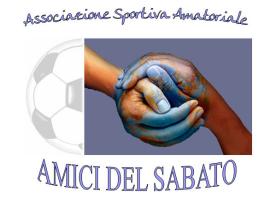 CENTRO SPORTIVO ITALIANO - SALERNOVia  E.  Bottiglieri, n. 1 – c/o Piscina Nicodemi-  84134 Salerno Tel. e fax  089/793649  www.csisalerno.net e-mail: salerno@csi-net.itCENTRO SPORTIVO ITALIANO - SALERNOVia  E.  Bottiglieri, n. 1 – c/o Piscina Nicodemi-  84134 Salerno Tel. e fax  089/793649  www.csisalerno.net e-mail: salerno@csi-net.itCENTRO SPORTIVO ITALIANO - SALERNOVia  E.  Bottiglieri, n. 1 – c/o Piscina Nicodemi-  84134 Salerno Tel. e fax  089/793649  www.csisalerno.net e-mail: salerno@csi-net.itBRACIGLIANOGAIANO30 Espulsi;Cartellini Blu: AMMONITI:AMABILE L Espulsi: Cartellini Blu: Ammoniti  :Espulsi: Cartellini Blu: Ammoniti  :Espulsi: Cartellini Blu: Ammoniti  :ANTICHI VALORIFISCIANO52Espulsi; Cartellini Blu: AmmonitiEspulsi: Cartellini Blu: Ammoniti :Espulsi: Cartellini Blu: Ammoniti :Espulsi: Cartellini Blu: Ammoniti :PORTICCIOLOLANCUSI02Espulsi: Cartellini Blu: Ammoniti: Espulsi: Cartellini Blu: Ammoniti : Espulsi: Cartellini Blu: Ammoniti : Espulsi: Cartellini Blu: Ammoniti : AC PENTAOVER SA14Espulsi: Cartellini Blu: AMMONITI:Espulsi: Cartellini Blu: AMMONITIEspulsi: Cartellini Blu: AMMONITIEspulsi: Cartellini Blu: AMMONITICALVANICOSANTOS31Espulsi:  Cartellini Blu: Ammoniti: BOVE G VICARI MEspulsi: Cartellini Blu: AMM:SCARIATI M,CERUSO N GALDI C SILLA REspulsi: Cartellini Blu: AMM:SCARIATI M,CERUSO N GALDI C SILLA REspulsi: Cartellini Blu: AMM:SCARIATI M,CERUSO N GALDI C SILLA RAC PENTAASD CALVANICO12       SquadraPuntiGiocateV.N.P.GFGSOVER SALERNO30129304013ASD CALVANICO28128404915ANTICHI VALORI26128224316LANCUSI STORY14123542020BARONISSI14123  542628GAIANO12103342029AC FISCIANO10102442333AC PENTA10102442033SANTOS PENTA10122461932BRACIGLIANO8102261130PORTICCIOLO4111191336PORTICCIOLO29ANT VALORI27BRACIGLIANO23AC PENTA20LANCUSI STORY16ASD CALVANICO15GAIANO15OVER SA14FISCIANO14BARONISSI-12SANTOS PENTA-193^GIORNATA RITORNOGIORNODATAORACAMPOBRACIGLIANO - CALVANICOVENERDI22/04/202220,00BRACIGLIANOGAIANO - FC OVER SAVENERDI22/04/202220,45SAN SEVERINOSANTOS PENTA - PORTICCIOLOSABATO23/04/202216,30NIKE’AC FISCIANO IEMMO - AC PENTADOMENICA24/04/202210.00TORCHIATIBARONISSI CALCIO - LANCUSI STORYDOMENICA24/04/202209,00S.SEVERINORIP. ANTICHI VALORIBOVE G, VICARI M , CRAPANZANO MCALVANICOSCARIATI M , CERUSO N , GALDI C SANTOSAMABILE LBRACIGLIANOSALERNO 19/4/22IL GIUDICE UNICOCOMITATO di SALERNO